DELIBERAÇÃO DA 103ª PLENÁRIA ORDINÁRIA 2020O Conselho de Arquitetura e Urbanismo do Amapá - CAU/AP, no uso das competências previstas no art. 34, inciso X da Lei n° 12.378, de 31 de dezembro de 2010 e no art. 9º do Regimento Interno do CAUA/AP e de acordo com as análises realizadas durante a 103ª Reunião Plenária Ordinária, realizada no dia 22 de setembro de 2020, às 9h00min, via on line - Macapá –Amapá. Teve como pontos de pauta: medidas para a retomada das atividades presenciais; Substituição do concurso da Athis por um evento on line; Situação do arquiteto sobre a pós graduação em Engenharia e segurança do trabalho da Faculdade Apoena; o que ocorrer.DELIBEROU:Aprovar por unanimidade que as atividades do CAU/AP podem continuar das 08h às 12h sem a necessidade de agendamento dos profissionais;Aprovar por unanimidade a realização do evento de ATHIS de forma on line;Aprovar por unanimidade a decisão da CPFOA sobre o registro de pós graduação em Engenharia e segurança do Trabalho da faculdade Apoena.Macapá-AP, 22 de setembro de 2020.CESAR AUGUSTO BATISTA BALIEIRO                                          ALBERIO PANTOJA MARQUES                                                   Presidente do CAU/AP                                                                   Vice-Presidente do CAU/APANELIZA SMITH BRITO         WELTON BARREIROS ALVINO         ALEX MAIA XAVIER     Conselheiro Titular                             Conselheiro Titular                         Conselheiro TitularFOLHA DE VOTAÇÃO103ª REUNIÃO PLENÁRIA ORDINÁRIAFolha de VotaçãoFOLHA DE VOTAÇÃO103ª REUNIÃO PLENÁRIA ORDINÁRIAFolha de VotaçãoFOLHA DE VOTAÇÃO103ª REUNIÃO PLENÁRIA ORDINÁRIAFolha de VotaçãoProcessoInteressadoCAU/APAssuntoConsiderando como pauta as medidas para a retomada das atividades presenciais; Substituição do concurso da Athis por um evento on LINE; Situação do arquiteto sobre a pós graduação em Engenharia e segurança do trabalho da Faculdade Apoena; O que ocorrer.UFConselheiroVotaçãoVotaçãoVotaçãoVotaçãoUFConselheiroSimNãoAbst.Ausên.APCESAR AUGUSTO BATISTA BALIEIRO (PRESIDENTE)xAPANELIZA SMITH BRITO
(TITULAR)xAPWELTON BARREIROS ALVINO (TITULAR)xAPALBERIO PANTOJA MARQUES (VICE-PRESIDENTE)xAPALEX MAIA XAVIER (TITULAR)xHistórico da votação:Reunião Plenária (Ordinária) Nº 103Data: 22/09/2020Matéria em votação:  Aprovar por unanimidade que as atividades do CAU/AP podem continuar das 08h às 12h sem a necessidade de agendamento dos profissionais;Resultado da votação: Sim (05) Não (0) Abstenções (00) Ausências (0), Total (05) 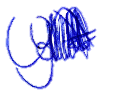 Ocorrências: 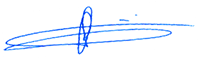 Secretário: Aline Aguiar Rodrigues           Condutor dos trabalhos (Presidente): Cesar Augusto Batista Balieiro                             Histórico da votação:Reunião Plenária (Ordinária) Nº 103Data: 22/09/2020Matéria em votação:  Aprovar por unanimidade que as atividades do CAU/AP podem continuar das 08h às 12h sem a necessidade de agendamento dos profissionais;Resultado da votação: Sim (05) Não (0) Abstenções (00) Ausências (0), Total (05) Ocorrências: Secretário: Aline Aguiar Rodrigues           Condutor dos trabalhos (Presidente): Cesar Augusto Batista Balieiro                             Histórico da votação:Reunião Plenária (Ordinária) Nº 103Data: 22/09/2020Matéria em votação:  Aprovar por unanimidade que as atividades do CAU/AP podem continuar das 08h às 12h sem a necessidade de agendamento dos profissionais;Resultado da votação: Sim (05) Não (0) Abstenções (00) Ausências (0), Total (05) Ocorrências: Secretário: Aline Aguiar Rodrigues           Condutor dos trabalhos (Presidente): Cesar Augusto Batista Balieiro                             Histórico da votação:Reunião Plenária (Ordinária) Nº 103Data: 22/09/2020Matéria em votação:  Aprovar por unanimidade que as atividades do CAU/AP podem continuar das 08h às 12h sem a necessidade de agendamento dos profissionais;Resultado da votação: Sim (05) Não (0) Abstenções (00) Ausências (0), Total (05) Ocorrências: Secretário: Aline Aguiar Rodrigues           Condutor dos trabalhos (Presidente): Cesar Augusto Batista Balieiro                             Histórico da votação:Reunião Plenária (Ordinária) Nº 103Data: 22/09/2020Matéria em votação:  Aprovar por unanimidade que as atividades do CAU/AP podem continuar das 08h às 12h sem a necessidade de agendamento dos profissionais;Resultado da votação: Sim (05) Não (0) Abstenções (00) Ausências (0), Total (05) Ocorrências: Secretário: Aline Aguiar Rodrigues           Condutor dos trabalhos (Presidente): Cesar Augusto Batista Balieiro                             Histórico da votação:Reunião Plenária (Ordinária) Nº 103Data: 22/09/2020Matéria em votação:  Aprovar por unanimidade que as atividades do CAU/AP podem continuar das 08h às 12h sem a necessidade de agendamento dos profissionais;Resultado da votação: Sim (05) Não (0) Abstenções (00) Ausências (0), Total (05) Ocorrências: Secretário: Aline Aguiar Rodrigues           Condutor dos trabalhos (Presidente): Cesar Augusto Batista Balieiro                             UFConselheiroVotaçãoVotaçãoVotaçãoVotaçãoUFConselheiroSimNãoAbst.Ausên.APCESAR AUGUSTO BATISTA BALIEIRO (PRESIDENTE)xAPANELIZA SMITH BRITO
(TITULAR)xAPWELTON BARREIROS ALVINO (TITULAR)xAPALBERIO PANTOJA MARQUES (VICE-PRESIDENTE)xAPALEX MAIA XAVIER (TITULAR)xHistórico da votação:Reunião Plenária (Ordinária) Nº 103Data: 22/09/2020Matéria em votação: Aprovar por unanimidade a decisão da CPFOA sobre o registro de pós graduação em Engenharia e segurança do Trabalho da faculdade Apoena.Resultado da votação: Sim (05) Não (0) Abstenções (00) Ausências (0), Total (05) Ocorrências: Secretário: Aline Aguiar Rodrigues           Condutor dos trabalhos (Presidente): Cesar Augusto Batista Balieiro                             Histórico da votação:Reunião Plenária (Ordinária) Nº 103Data: 22/09/2020Matéria em votação: Aprovar por unanimidade a decisão da CPFOA sobre o registro de pós graduação em Engenharia e segurança do Trabalho da faculdade Apoena.Resultado da votação: Sim (05) Não (0) Abstenções (00) Ausências (0), Total (05) Ocorrências: Secretário: Aline Aguiar Rodrigues           Condutor dos trabalhos (Presidente): Cesar Augusto Batista Balieiro                             Histórico da votação:Reunião Plenária (Ordinária) Nº 103Data: 22/09/2020Matéria em votação: Aprovar por unanimidade a decisão da CPFOA sobre o registro de pós graduação em Engenharia e segurança do Trabalho da faculdade Apoena.Resultado da votação: Sim (05) Não (0) Abstenções (00) Ausências (0), Total (05) Ocorrências: Secretário: Aline Aguiar Rodrigues           Condutor dos trabalhos (Presidente): Cesar Augusto Batista Balieiro                             Histórico da votação:Reunião Plenária (Ordinária) Nº 103Data: 22/09/2020Matéria em votação: Aprovar por unanimidade a decisão da CPFOA sobre o registro de pós graduação em Engenharia e segurança do Trabalho da faculdade Apoena.Resultado da votação: Sim (05) Não (0) Abstenções (00) Ausências (0), Total (05) Ocorrências: Secretário: Aline Aguiar Rodrigues           Condutor dos trabalhos (Presidente): Cesar Augusto Batista Balieiro                             Histórico da votação:Reunião Plenária (Ordinária) Nº 103Data: 22/09/2020Matéria em votação: Aprovar por unanimidade a decisão da CPFOA sobre o registro de pós graduação em Engenharia e segurança do Trabalho da faculdade Apoena.Resultado da votação: Sim (05) Não (0) Abstenções (00) Ausências (0), Total (05) Ocorrências: Secretário: Aline Aguiar Rodrigues           Condutor dos trabalhos (Presidente): Cesar Augusto Batista Balieiro                             Histórico da votação:Reunião Plenária (Ordinária) Nº 103Data: 22/09/2020Matéria em votação: Aprovar por unanimidade a decisão da CPFOA sobre o registro de pós graduação em Engenharia e segurança do Trabalho da faculdade Apoena.Resultado da votação: Sim (05) Não (0) Abstenções (00) Ausências (0), Total (05) Ocorrências: Secretário: Aline Aguiar Rodrigues           Condutor dos trabalhos (Presidente): Cesar Augusto Batista Balieiro                             UFConselheiroVotaçãoVotaçãoVotaçãoVotaçãoUFConselheiroSimNãoAbst.Ausên.APCESAR AUGUSTO BATISTA BALIEIRO (PRESIDENTE)APANELIZA SMITH BRITO
(TITULAR)APWELTON BARREIROS ALVINO (TITULAR)APALBERIO PANTOJA MARQUES (VICE-PRESIDENTE)APALEX MAIA XAVIER (TITULAR)Histórico da votação:Reunião Plenária (Ordinária) Nº 103Data: 22/09/2020Matéria em votação: Resultado da votação: Sim (00) Não (0) Abstenções (00) Ausências (0), Total (05) Ocorrências: Secretário: Aline Aguiar Rodrigues           Condutor dos trabalhos (Presidente): Cesar Augusto Batista Balieiro                             Histórico da votação:Reunião Plenária (Ordinária) Nº 103Data: 22/09/2020Matéria em votação: Resultado da votação: Sim (00) Não (0) Abstenções (00) Ausências (0), Total (05) Ocorrências: Secretário: Aline Aguiar Rodrigues           Condutor dos trabalhos (Presidente): Cesar Augusto Batista Balieiro                             Histórico da votação:Reunião Plenária (Ordinária) Nº 103Data: 22/09/2020Matéria em votação: Resultado da votação: Sim (00) Não (0) Abstenções (00) Ausências (0), Total (05) Ocorrências: Secretário: Aline Aguiar Rodrigues           Condutor dos trabalhos (Presidente): Cesar Augusto Batista Balieiro                             Histórico da votação:Reunião Plenária (Ordinária) Nº 103Data: 22/09/2020Matéria em votação: Resultado da votação: Sim (00) Não (0) Abstenções (00) Ausências (0), Total (05) Ocorrências: Secretário: Aline Aguiar Rodrigues           Condutor dos trabalhos (Presidente): Cesar Augusto Batista Balieiro                             Histórico da votação:Reunião Plenária (Ordinária) Nº 103Data: 22/09/2020Matéria em votação: Resultado da votação: Sim (00) Não (0) Abstenções (00) Ausências (0), Total (05) Ocorrências: Secretário: Aline Aguiar Rodrigues           Condutor dos trabalhos (Presidente): Cesar Augusto Batista Balieiro                             Histórico da votação:Reunião Plenária (Ordinária) Nº 103Data: 22/09/2020Matéria em votação: Resultado da votação: Sim (00) Não (0) Abstenções (00) Ausências (0), Total (05) Ocorrências: Secretário: Aline Aguiar Rodrigues           Condutor dos trabalhos (Presidente): Cesar Augusto Batista Balieiro                             